San Martín de ToursCelebramos la festividad de San Martín de Tours, Patrono de la Ciudad de Buenos Aires.Pedimos su intercesión por los habitantes de la ciudad y por la Iglesia de Buenos Aires.Buenos Aires, 11 de noviembre de 2019.Oficina de Prensa y Comunicación Conferencia Episcopal Argentina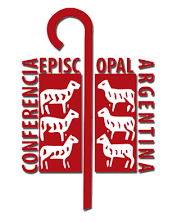 Tengo unas consultas de las secciones internas en la app:. Liturgia de las horas (Son 6 tomos de 1000 páginas cada uno)¿Cómo se desea consumir este contenido? Será un file para descargar? Tenes un ejemplo?Podria ser como ePrex. Es un file. Lo complejo del texto es que hay una cosa para cada día.Liturgia de las Horas.com.ar aunque esta desactualizada. Santoral (Podemos cargarlos desde "o" y a lo sumo tendría alguna actualización semestral) ¿Cómo debería mostrarse este contenido? Tenes un ejemplo?Algo por día. Esta en Word. Cada día debería aparecer el santo que corresponde ese día. Sería bueno una imagen de cada una.. Guía Eclesiastica (Sería una ficha de cada persona; no más de 200 en total, con foto, nombre, apellido, telefono, Diocesis, entre otros).Una lista de todas las personas que estén en este guía?Es una nómina de Obispos, 160 aprox.. Doñar on line (Recibir fondos) Como piensan donar? Sumamos PayPal y MercadoPago?Una alternativa podría ser Mercado Pago. También un formulario on line y tarjeta.. Evengelio del día (Se cargarían desde el momento "0" pero debería actualizarse automaticamente día tras día) Perfecto, tenes el ejemplo de hoy?Es un texto que requiere actualización diario automática. Espacio de actualidad (Poder subir textos, pdf´s y/o imagenes) Un espacio libre? Tipo de noticias?Básicamente para poder poner una información y/o hecho relevante. Sería bueno que Yo pudiera acceder a un “panel de control” sencillo.. Espacio de contacto Ok con estoPodrías mandarme un screen en cada punto en su equivalencia en la app de la CEItaliana? Para imaginarme todo ese contenido cual sería la mejor manera de mostrarlo?Una cosa más; si bien vos haces la Programación; me preocupa el tema Diseño. Lo cubre tu gente? Si tengo gente dedicada al diseño de apps pero primero voy a charlar con Belen a ver hasta que punto cubre y luego complemento con mi gente.El equipo sería Yo como Proyect Manager, vos Líder de Programación.Me gustaría sumar de algún modo a Belén para generarle trabajo, tal vez desde un re diseño del logo o alguna de las pantallas. Podemos conversarlo. Le escribo y te copio, te parece?